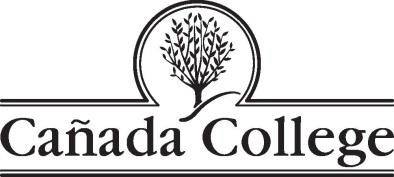 PBC Strategic Enrollment Management CommitteeMEETING AGENDAWednesday, November 20, 2019Building 8 - Room 1109:00 – 10:00 a.m.Agenda ItemDiscussion LeadTime AllottedAgenda OverviewRobinson and Engel5KADMatt Lee, Interim Athletic DirectorDr. Robinson, VPI20Outreach and RecruitmentMayra Arellano, College RecruiterDr. Pérez, VPSS20Moving towards a planPlanning for a January RetreatRefining our goals and main areas of strategic focusDr. Engel, PRIEDr. Robinson, VPI15ADJOURN